Загрузка дипломной работы.Внимание! Название загружаемого файла не должно быть длинным, иначе документ загрузить не получится.Для загрузки дипломной работы выполните следующие действия:выберите во вкладке Магистрант (Бакалавр) функцию Загрузка выпускных работ (рис.1);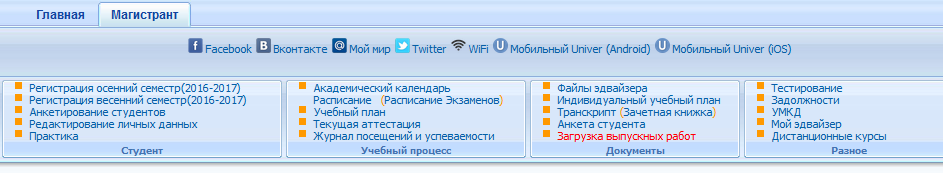 Рисунок 1 – Вкладка «Магистрант».на экране появится папки  Дипломная /  Реферат (рис.2) и информация о количестве загруженных и подтвержденных файлов;дважды щелкните на папку для открытия; 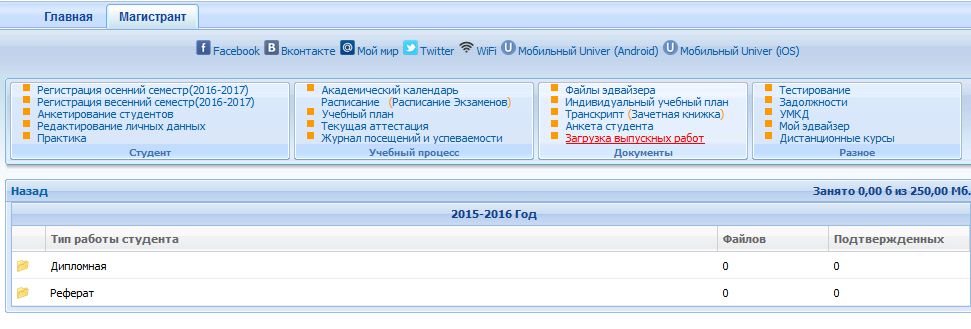 Рисунок 2 – Папка «Дипломная».активизируйте команду Загрузить (рис.3);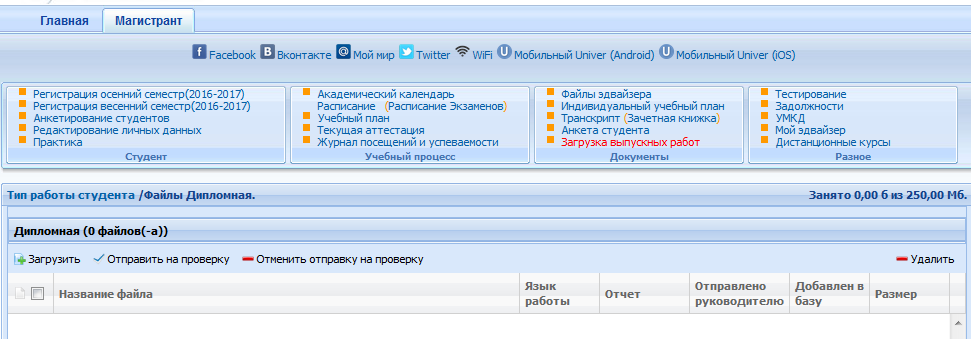 Рисунок 3 – Загрузка файла.нажмите на кнопку Обзор и найдите  папку, в которой находится файл дипломной работы (рис.4);выберите язык, на котором выполнена дипломная работа и нажмите на кнопку Загрузить.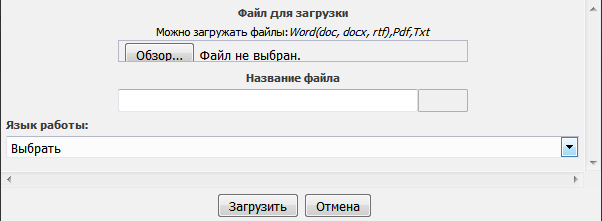 Рисунок 4 – Окно загрузки файла.Для того, чтобы изменить название дипломной работы или языка работы, нажмите на ссылку Редактировать (рис.5). Для просмотра текста дипломной работы, дважды щелкните на название файла и откройте документ.Для отправки на проверку руководителю, нажать на ссылку Отправить на проверку. После в столбце отправлено руководителю появится знак 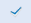 Знак «минус»  в столбце Добавлен в базу обозначает, что руководитель еще не подтвердил дипломную работу. После подтверждения вместо минуса появится «плюс» и тогда изменить или отредактировать дипломную работу будет невозможно.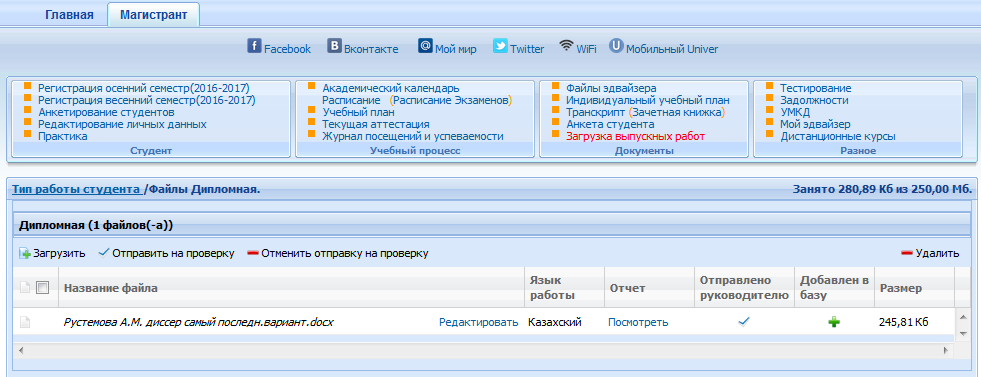 Рисунок 5 – Файлы дипломной работы.